ҡАРАР                                                                                                                 РЕШЕНИЕОб утверждении генерального плана сельского поселения Казанский сельсовет муниципального района Альшеевский район Республики Башкортостан              В целях исполнения действующего законодательства в области градостроительной деятельности, на основании ст.28 Федерального закона от 06.10.2003г. №131-ФЗ «Об общих принципах организации местного самоуправления в Российской Федерации», ст.8,32 Градостроительного кодекса Российской Федерации, руководствуясь Уставом сельского поселения Казанский сельсовет муниципального района Альшеевский район Республики Башкортостан, Совет сельского поселения Казанский сельсовет муниципального района Альшеевский район Республики Башкортостан решил:              1. Утвердить Генеральный план сельского поселения Казанский сельсовет муниципального района Альшеевский район Республики Башкортостан,  согласно протокола публичных слушаний по проекту генерального плана с. Казанка,  д. Староаккулаево, д. Малоаккулаево сельского поселения Казанский сельсовет муниципального района Альшеевский район Республики Башкортостан от 7 октября 2013г.              2. Настоящее решение обнародовать на информационном стенде в здании администрации сельского поселения Казанский сельсовет и разместить на официальном сайте сельского поселения Казанский сельсовет муниципального района Альшеевский район Республики Башкортостан.              3. Контроль за исполнением настоящего решения возложить на постоянную комиссию по земельным вопросам, благоустройству и экологии.Глава сельского поселения                                                    Ф.М.Файзрахмановс. Казанка№96-107.10.2013г.БАШҡОРТОСТАН РЕСПУБЛИКАҺЫӘЛШӘЙ РАЙОНЫМУНИЦИПАЛЬ РАЙОНЫНЫҢКАЗАНКА АУЫЛ СОВЕТЫАУЫЛ БИЛӘМӘҺЕ СОВЕТЫ(БАШҡОРТОСТАН  РЕСПУБЛИКАҺЫ  ӘЛШӘЙ  РАЙОНЫ  КАЗАНКА  АУЫЛ  СОВЕТЫ)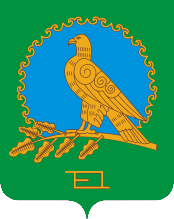 СОВЕТ СЕЛЬСКОГО ПОСЕЛЕНИЯКАЗАНСКИЙ СЕЛЬСОВЕТМУНИЦИПАЛЬНОГО РАЙОНААЛЬШЕЕВСКИЙ РАЙОНРЕСПУБЛИКИБАШКОРТОСТАН(КАЗАНСКИЙ  СЕЛЬСОВЕТ АЛЬШЕЕВСКОГО  РАЙОНА  РЕСПУБЛИКИ  БАШКОРТОСТАН)